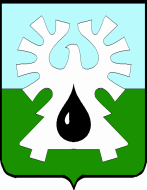 
ГОРОДСКОЙ ОКРУГ УРАЙХАНТЫ-МАНСИЙСКОГО АВТОНОМНОГО ОКРУГА – ЮГРЫДУМА ГОРОДА УРАЙРЕШЕНИЕот 05 марта 2024 года                                                       	               №15О награжденииБлагодарственным письмом Думы города УрайРассмотрев материалы, представленные для награждения Благодарственным письмом Думы города Урай, и в соответствии с Положением о наградах и званиях города Урай, принятым  решением Думы города Урай от 24 мая 2012 года № 53, Дума города Урай решила: Наградить Благодарственным письмом Думы города Урай:-за высокие достижения в профессиональной деятельности, многолетний добросовестный труд и в связи с празднованием Международного женского дня 8 марта  Руденко Анну Петровну, заместителя директора по административно-хозяйственной работе муниципального бюджетного общеобразовательного учреждения средняя общеобразовательная школа №5.2. Опубликовать настоящее решение в газете «Знамя».Исполняющий обязанностипредседателя  Думы города Урай                                                   Р.Ф.Миникаев                                                       